INDICAÇÃO Nº 4441/2017Indica ao Poder Executivo Municipal a execução de serviços de troca de 19 lâmpadas queimadas em postes de iluminação pública na estrada principal do bairro Recanto das Andorinhas.Excelentíssimo Senhor Prefeito Municipal, Nos termos do Art. 108 do Regimento Interno desta Casa de Leis, dirijo-me a Vossa Excelência para indicar que, por intermédio do Setor competente, sejam executados serviços de troca de 19 lâmpadas queimadas em postes de iluminação na estrada principal do bairro Recanto das Andorinhas.Justificativa:                     Moradores do bairro, em especial o Sr. Diego, reclamam das lâmpadas queimadas na estrada principal do loteamento Recanto das Andorinhas. Segundo eles, são 19 lâmpadas apagadas sequenciais e não sequenciais e a rua está uma escuridão só, oferecendo perigo aos motoristas e transeuntes. Já reclamaram por diversas vezes ao setor competente da Prefeitura, mas até o momento não houve o atendimento.                       Plenário “Dr. Tancredo Neves”, em 10 de maio de 2017.José Antonio Ferreira“Dr. José”-vereador-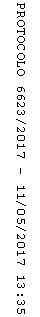 